辻兼食品工業株式会社お問い合わせ＆ご注文書共通FAX用紙送信用紙申込日　平成28年6月10日フ　リ　ガ　ナ　　　　　　　　　　　　　　　　　　　　　　　　　　　　　　　　　　　　　　　　　　お申込者   　　　　　　　　　　　　　　　　　　            　　　　　　　　　　　　　　　　　　　　　　　　　　　　　　　　　　　ご住所　 〒　　－　　　　　　　　　　　　　　　            電話番号   　　　　　　　　　　　　　　　　　　 FAX番号　 　     　　　　　 　　　　　　　　　携帯電話   　　　　　　　　　 　　　　　　　　　E-mail     　　　　     @　　　　　　　        ご注文個数を記入してください。上記事項記入の上、FAXで送付下さい。FAX番号は下記の番号です。お間違いのないようご確認後送信してください。弊社にて確認出来次第FAX又はメールにて確認のご連絡を致します。通信欄　ご質問・ご要望等有りましたらご記入下さい。　　　　　　　　　　辻兼食品工業株式会社〒501-6061岐阜県羽島郡笠松町泉町43-1
TEL：058-388-1165
FAX：058-387-1773HP　 http://www.tsujikane.co.jp/Mail  shoptsujikane.co.jp（アットマークはスパム防止で画像ですのでテキストに変更して下さい）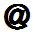 商品名ご注文個数　　個　　個　　個商品名ご注文個数　　個　　個　　個